                        Развивающее пособие                          «Времена года»Цель: сформировать у детей дошкольного возраста представления о сезонных изменениях в природе.Задачи:          Обучающие:                                                                                                                                                                            - формировать у детей знания об особенностях времен года, основных признаках, сменяемости, периодичности и цикличности на примере дерева;                                                                                                                                                - формировать первоначальные знания экологически грамотного и безопасного для природы и для самого ребенка поведения;                                                                                                                                                           - формировать элементарные математические представления: много и один, сравнение равных и неравных групп предметов т.д.                                                                                                                                               - расширять и обогащать словарный запас детей.        Развивающие:- развивать сенсорное восприятие;                                                                                                                                             - развивать мелкую моторику рук;                                                                                                                                                - развивать ориентирование в пространстве:  вверху – внизу, справа – слева;                                                                                                  - развивать любознательность, память, мышление;                                                                                                                       - стимулировать творческую активность детей.        Воспитательные:-воспитывать любовь и заботливое отношение к природе.                                 Дидактические игры                                                            «Времена года»Цель: закрепить знания детей о сезонных изменениях в природе, о том, какие изменения происходят в живой и неживой природе с наступлением разных времен года (изменения в растительном мире, поведение птиц в разные времена года, жизнедеятельность диких животных, изменение погоды).                                      «Снежинки большие и маленькие»Цель: закрепить умение детей различать и правильно разделять предметы по размеру.                                    «Разноцветные листочки»Цель: закрепить умение детей различать и правильно называть предметы по цвету.                                                            «Солнце»Цель: закреплять знания детей о солнце, как об источнике тепла, света; подводить к выводам о том, что изменения в природе (времена года) происходят от изменения количества тепла, доводящего солнцем.                                      «Во саду ли, в  огороде»Цель: закрепить умение узнавать фрукты и овощи по внешнему виду и правильно называть их, закрепить знания об их характерных особенностях и что где растет; формировать обобщающие понятии «овощи», «фрукты».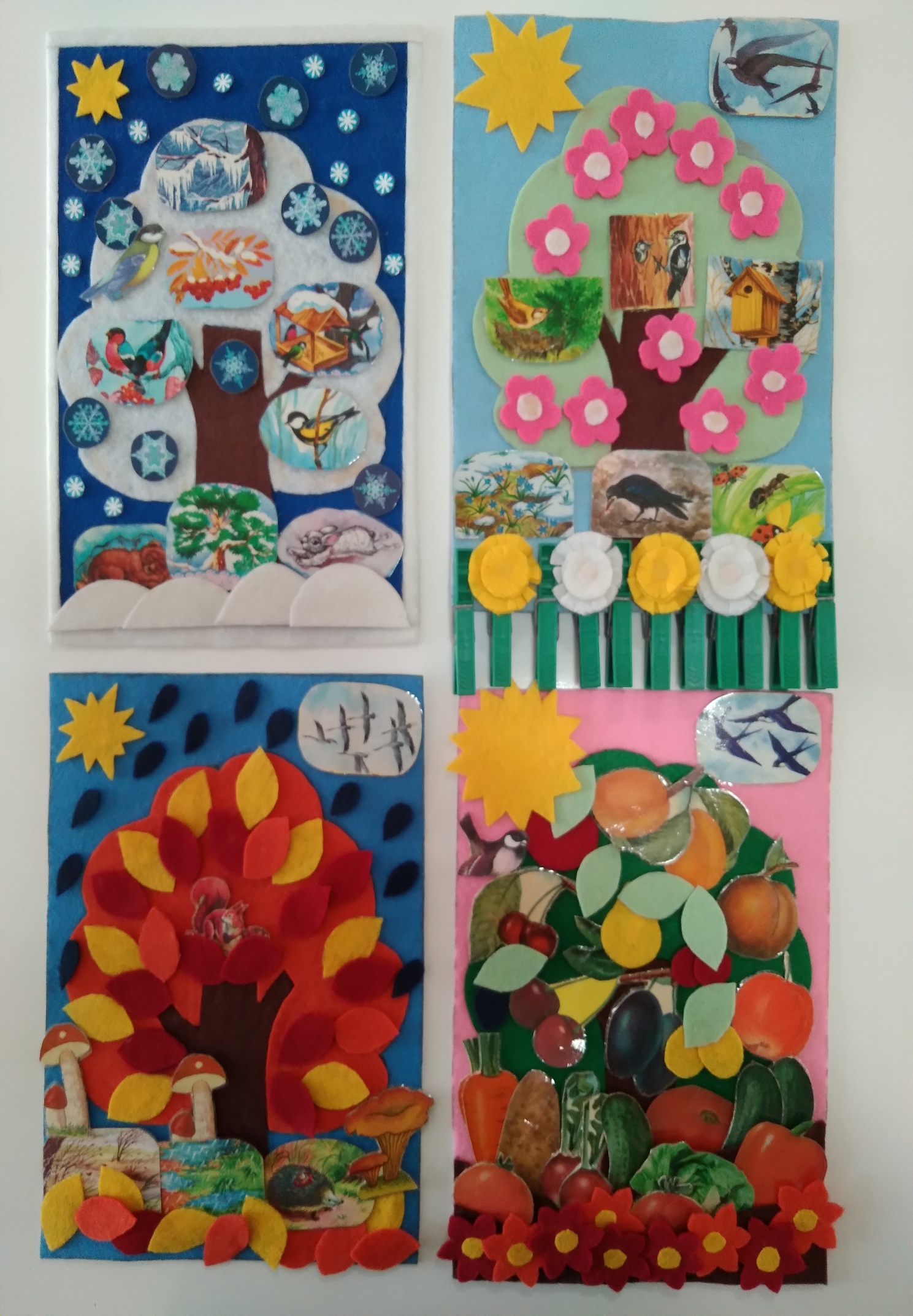 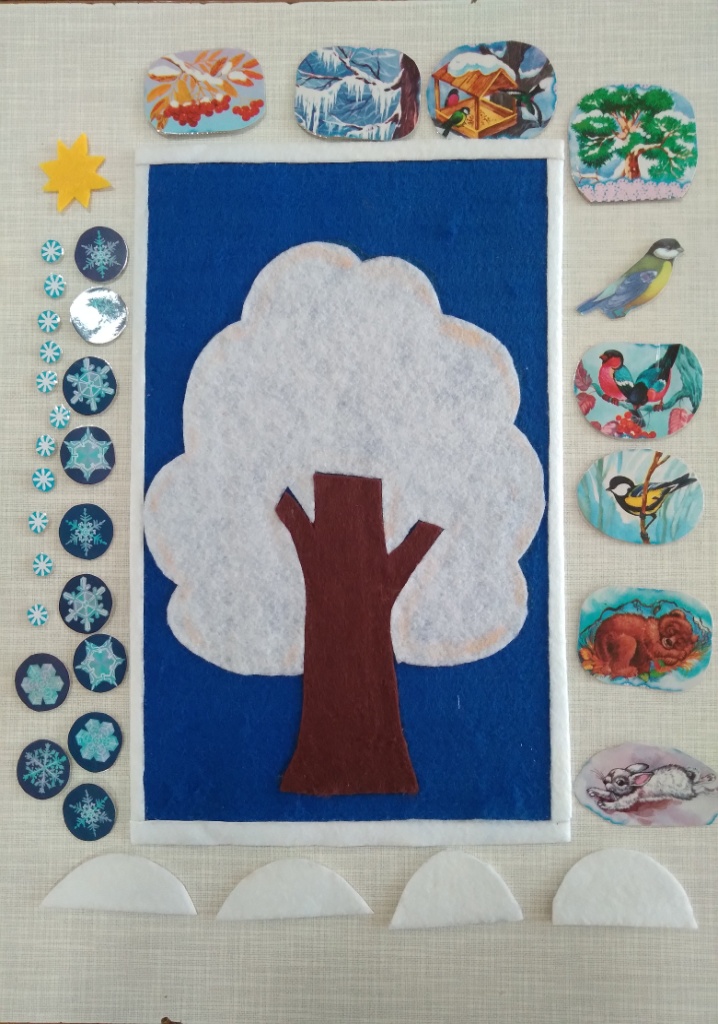 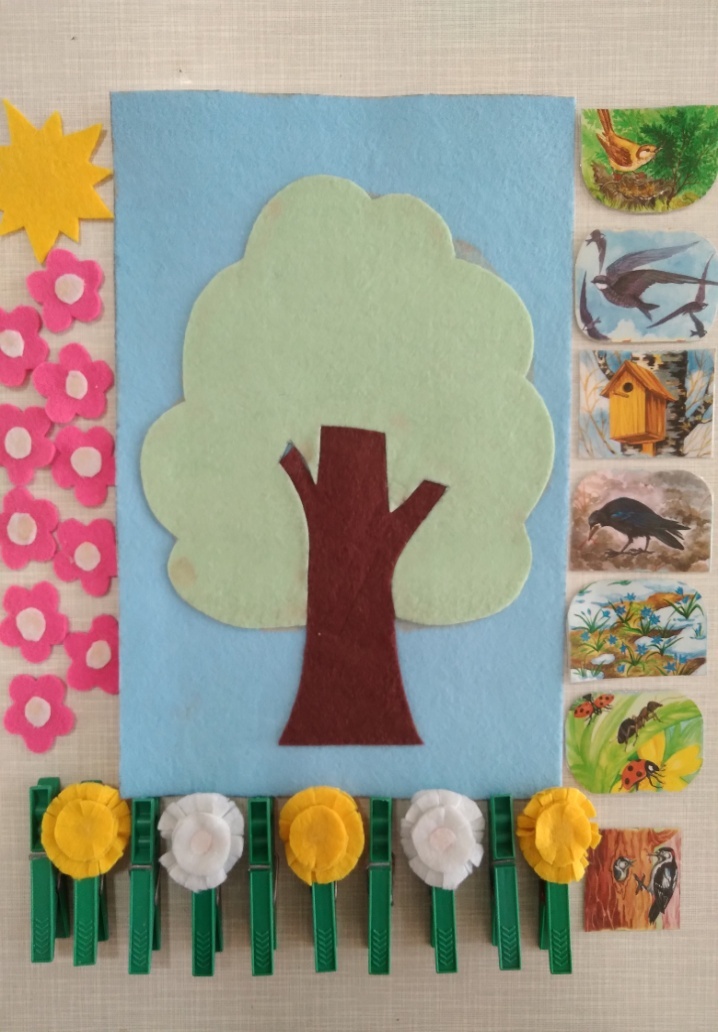 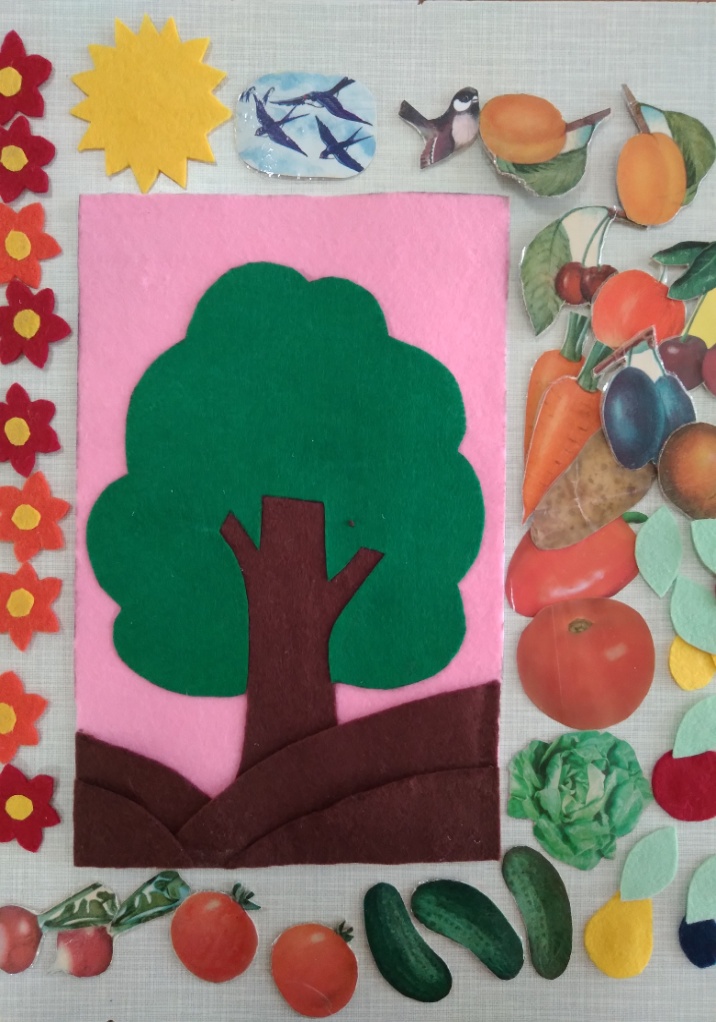 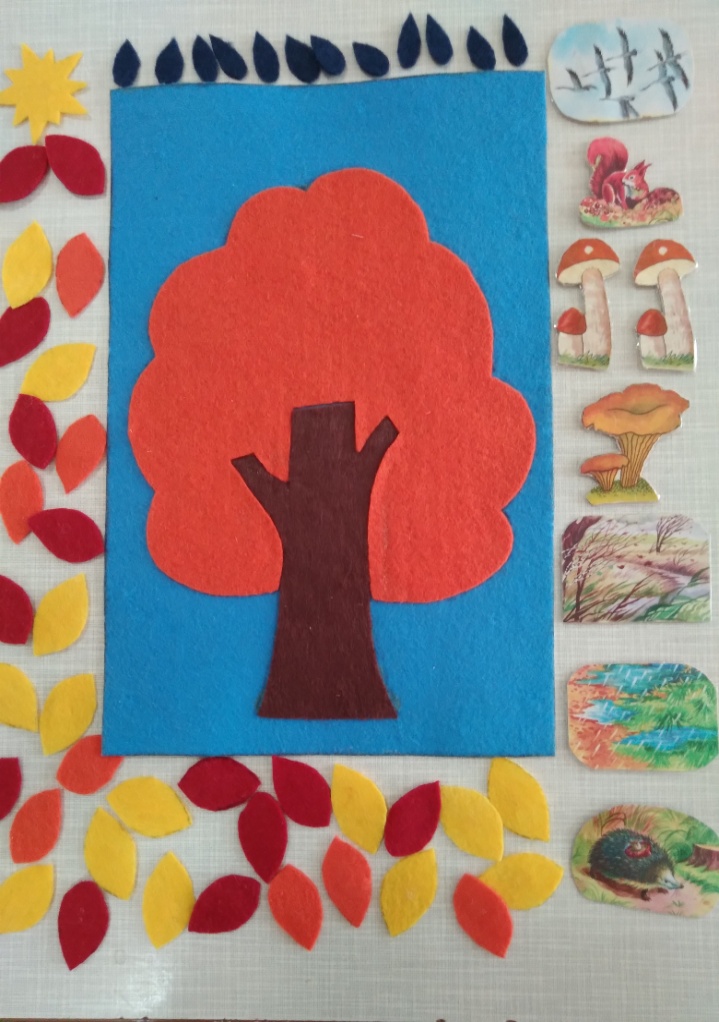 